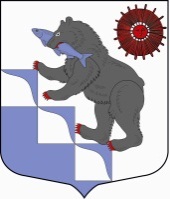 СОВЕТ ДЕПУТАТОВМУНИЦИПАЛЬНОГО ОБРАЗОВАНИЯ «ПОДПОРОЖСКОЕ ГОРОДСКОЕ ПОСЕЛЕНИЕ ПОДПОРОЖСКОГО МУНИЦИПАЛЬНОГО РАЙОНА ЛЕНИНГРАДСКОЙ ОБЛАСТИ»(ВТОРОЙ СОЗЫВ)РЕШЕНИЕ22 ноября  2013 года                                                                                                           № 345О  внесении изменений в решение Совета депутатов Подпорожского городского поселения  от 20 декабря 2012 года  № 280  «О бюджете муниципального образования «Подпорожское городское поселение Подпорожского муниципального района Ленинградской области» на 2013 год»              В соответствии со статьей 153  Бюджетного  кодекса Российской Федерации  Совет депутатов муниципального образования «Подпорожское городское поселение Подпорожского муниципального района Ленинградской области» РЕШИЛ:            Внести в решение Совета  депутатов Подпорожского городского поселения от 20 декабря 2012 года № 280 «О бюджете муниципального образования «Подпорожское городское поселение Подпорожского муниципального района Ленинградской области» на 2013 год» (с изменениями, внесенными решениями Совета депутатов от 21 января 2013 года № 290, от 21 февраля 2013 года № 300, от 18 апреля 2013 года № 313, от 06 мая 2013 года № 319, от 29 мая 2013 года № 320, от 20 июня 2013 года № 323, от 07 августа 2013 года № 326, от 19 сентября 2013 года № 333, от 02 октября 2013 года №334, от 17 октября 2013 года №340) следующие изменения:1. В статье 1 «Основные характеристики бюджета муниципального образования «Подпорожское  городское поселение Подпорожского муниципального района Ленинградской области» на 2013 год» пункт 1 изложить в новой редакции: 1. Утвердить основные характеристики бюджета муниципального образования  «Подпорожское городское поселение Подпорожского муниципального района Ленинградской области» на 2013 год:    прогнозируемый общий объем доходов бюджета МО «Подпорожское городское поселение» в сумме  253 258,9 тыс. руб.;общий объем расходов бюджета МО «Подпорожское городское поселение» в сумме 273 608,4 тыс. руб.;прогнозируемый дефицит бюджета МО «Подпорожское городское поселение» в сумме 20 349,5 тыс. руб.».           2. В пункте 2 статьи 2 «Доходы бюджета муниципального образования «Подпорожское городское поселение  Подпорожского  муниципального района Ленинградской области» цифры «147251,1» заменить цифрами «154765,4».          3. В статье 8 «Межбюджетные трансферты бюджетам муниципальных образований» цифры «242 027,3» заменить цифрами «249751,6».4 .В пункте 4 статьи 9 «Муниципальные внутренние заимствования  муниципального образования «Подпорожское городское поселение  Подпорожского  муниципального района Ленинградской области» на 2013 год»  цифры «1052,1» заменить цифрами «842,1».5. Приложение 2 «Прогнозируемые поступления доходов бюджета муниципального образования «Подпорожское городское поселение  Подпорожского  муниципального района Ленинградской области» на 2013 год» изложить в новой редакции (прилагается).6. Приложение 3 «Виды и объем межбюджетных трансфертов, получаемых из областного и районного бюджетов в 2013 году» изложить в новой редакции (прилагается).7. Приложение 5 «Перечень главных администраторов доходов бюджета муниципального образования «Подпорожское городское поселение  Подпорожского  муниципального района Ленинградской области» на 2013 год» изложить в новой редакции (прилагается).8. Приложение 7  «Ведомственная структура расходов по муниципальному образованию «Подпорожское городское поселение  Подпорожского  муниципального района Ленинградской области» на 2013 год» изложить в новой редакции (прилагается).9. Приложение 8   «Расходы по разделам и подразделам классификации расходов муниципального образования «Подпорожское городское поселение Подпорожского муниципального района Ленинградской области» на 2013 год»  изложить в новой редакции (прилагается).10. Приложение 12 «Межбюджетные трансферты на осуществление части полномочий Администрации Подпорожского городского поселения по решению вопросов местного значения в соответствии с заключенным соглашением в 2013 году» изложить в новой редакции (прилагается).11. Приложение 14 «Адресная инвестиционная программа за счет средств бюджета муниципального образования «Подпорожское городское поселение Подпорожского муниципального района Ленинградской области» изложить в новой редакции (прилагается).          Глава муниципального образования                                                 В.В. Мосихин     